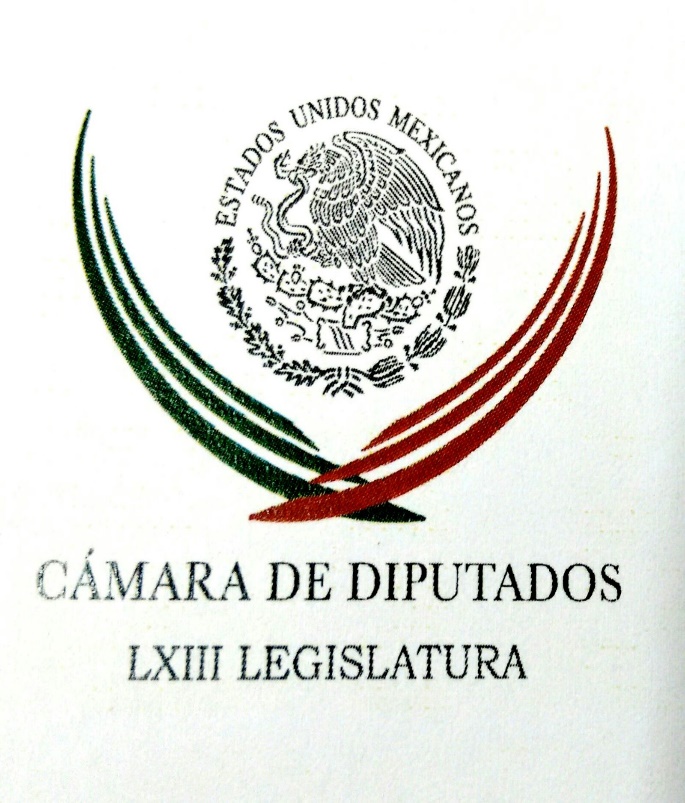 Carpeta InformativaPrimer CorteResumen: Cámara de Diputados no ha recibido notificación para publicar el bando solemneMorena, PAN y PRD buscan quitar 'lujos' a Poder JudicialDolores Padierna. Mensajes de AMLO al Poder JudicialEbrard confirma reunión entre embajadores latinoamericanos y AMLOPiden al gobierno de AMLO valorar trabajo de Policía FederalMagistrado señala que PGR obtuvo pruebas ilegales contra ElbaColapsa puente en ciudad italiana; autoridades buscan víctimas14 de agosto de 2018TEMAS (S): Trabajo LegislativoFECHA: 14//08/18HORA: 06:14 AMNOTICIERO: Hechos AMEMISIÓN: Primer CorteESTACION: Canal 1GRUPO: TV AztecaCámara de Diputados no ha recibido notificación para publicar el bando solemneJorge Zarza, conductor: Edgar Romo, el presidente de la Mesa Directiva de la Cámara de Diputados, ha informado que este órgano legislativo todavía no recibe la notificación del Tribunal Electoral para publicar el bando solemne. Su objetivo, es informar a la nación que Andrés Manuel López Obrador ya es presidente electo de México. En tanto, Romo García, concuerda con la garantía de respeto a los poderes ofrecida por el presidente electo al momento de recibir su constancia de mayoría. Edgar Romo, presidente de la Mesa Directiva de la Cámara de Diputados: "Creo que así debe de ser, en nuestro país debe haber menos respeto y equilibrio entre todos los poderes, el judicial, legislativo, incluso dentro de los organismos autónomos que hoy se encuentran plenamente constituidos en nuestro país”. Duración: 00’ 40” bmj/mTEMAS (S): Información GeneralFECHA: 14//08/18HORA: 06:51 AMNOTICIERO: En los Tiempos de la RadioEMISIÓN: Primer CorteESTACION: 103.3 FMGRUPO: FórmulaMorena, PAN y PRD buscan quitar 'lujos' a Poder JudicialDiputados y senadores, salientes y entrantes, sostienen que desde hace 67 años se creó el primer antecedente de las pensiones vitalicias para los ministros de la Suprema Corte, publicado el 19 de febrero de 1951 en el Diario Oficial.Exponen que durante cinco reformas (1973, 1978, 1988, 1994 y 2009) mantuvieron e incrementaron sus prestaciones, por lo que, mediante una reforma al artículo 94 de la Constitución, una mayoría calificada de las dos terceras partes del nuevo Congreso, que conformarían Morena, PT, PAN, PRD y MC, podrá modificar el esquema de ingresos del Poder Judicial.Esa reforma –presentada por el PRD en la Comisión Permanente y apoyada por Morena y PAN– contempla “modificar pensiones y eliminar prebendas, canonjías o sobresueldos”, y hacer viable que el Poder Judicial se ajuste a la austeridad.“Nada de que no es posible y que los protege la Constitución. Si modificamos la Constitución claro que se puede”, anticiparon Mario Delgado, senador saliente y nuevo diputado federal electo, y Alfonso Ramírez Cuéllar, diputado electo, ambos de Morena.“Si bien la independencia de las y los ministros de la Suprema Corte se constituye como una condición sine qua non para que el Poder Judicial ejerza sus funciones con un mínimo de objetividad, transparencia e imparcialidad, y contribuya así a la consolidación y calidad de un Estado democrático de derecho, también lo es que no debe ser ajeno al cumplimiento de la Ley”, señala la senadora Angélica de la Peña, del PRD, autora de la iniciativa.“El PAN apoyará siempre toda reforma a la Constitución que busque terminar con privilegios de servidores públicos”, compartió el panista Marko Cortés.La iniciativa establece: “La remuneración que perciban por sus servicios los ministros de la Suprema Corte, los magistrados de Circuito, los jueces de Distrito y los consejeros de la Judicatura Federal, así como los magistrados electorales, no podrá ser mayor a las remuneraciones establecidas por esta Constitución. Queda prohibido el establecimiento de sobresueldos y pensiones vitalicias distintas a las establecidas en las disposiciones de la Seguridad Social correspondiente”.Actualmente la Ley Orgánica del Poder Judicial, en su artículo 183, dispone: “Al retirarse, los ministros tendrán derecho a un haber por retiro de carácter vitalicio, el cual será equivalente al 100 por ciento durante los dos primeros años y al 80 por ciento durante el resto del tiempo, del ingreso mensual que corresponda a los ministros en activo”. bmj/mINFORMACIÓN GENERALTEMAS (S): Información GeneralFECHA: 14//08/18HORA: 06:51 AMNOTICIERO: En los Tiempos de la RadioEMISIÓN: Primer CorteESTACION: 103.3 FMGRUPO: FórmulaDolores Padierna. Mensajes de AMLO al Poder JudicialDolores Padierna, colaboradora: En la semana anterior Andrés Manuel López Obrador envió dos mensajes importantes y muy claros al poder judicial. El primero el mismo día en que recibió la constancia de validez como presidente electo, López Obrador afirmó ante los magistrados del tribunal electoral del Poder Judicial que será respetuoso de la separación de poderes y que no enviará ni palomas mensajeras, ni halcones amenazantes para influir en las decisiones del árbitro judicial en las contiendas electorales. El segundo mensaje fue emitido después de sostener un encuentro con los ministros de la sala superior de la Suprema Corte de Justicia de la Nación, el presidente electo expresó su satisfacción porque ya se dio un primer paso y estamos hablando de una actitud propositiva y sensible, en relación al plan de austeridad, que el propio presidente electo anunció para el Poder Ejecutivo Federal. Según el propio presidente electo los ministros se comprometieron en la reducción de más de cinco mil millones de pesos en el presupuesto del poder judicial para 2019; no se dieron los detalles de esta disminución. También surgió el compromiso de presentar una iniciativa para realizar la ley reglamentaria del artículo 127 constitucional, para que nadie gane más que el presidente de la República. Éste artículo constitucional y su fracción segunda ordena que ningún servidor público podrá recibir remuneración mayor a la establecida al Presidente de la República en el presupuesto correspondiente. Ha quedado sin efecto precisamente por la falta de una ley reglamentaria. De esta manera los dos mensajes principales respecto a la autonomía del poder judicial y el compromiso para garantizar una disminución del gasto de los jueces, o más bien los ministros y consejeros del Consejo de la Judicatura se convierten en una señal muy clara, para el poder legislativo en la discusión del presupuesto de 2019. Si queremos avanzar en un nuevo modelo de servicio público, que disminuyan los gastos onerosos y los privilegios en los poderes en los órganos autónomos, los que integramos algunos de estos órganos y principalmente la Cámara de Diputados, tendremos que dar señales claras de compromiso y de coordinación. Así se irá construyendo la cuarta transformación del país. Duración: 02’ 42” bmj/mTEMA(S): Información GeneralFECHA: 14/08/18HORA: 07:41NOTICIERO: SDP NoticiasEMISIÓN: Primer CorteESTACIÓN: OnlineGRUPO: TelevisaLópez Obrador alista iniciativa para que la austeridad abarque a los 3 poderesEl presidente electo, Andrés Manuel López Obrador, pretende que la  austeridad no solo se limite al Gobierno Federal, sino se amplíe a los tres poderes, por lo que alista iniciativa al respecto.“La iniciativa es para que haya una política de austeridad de Estado y esto incluye a todos los servidores públicos, de los tres poderes. No sólo es reducir los sueldos de los altos funcionarios, sino terminar con todos los lujos en el gobierno, Austeridad no es un asunto administrativo, es un asunto de principios”, dijo.López Obrador manifestó su confianza en que las medidas de austeridad se amplíen más allá de su administración.“Estoy recibiendo muestras de apoyo para que se aplique un plan de austeridad de Estado, que no sea nada más de gobierno, que incluya a los tres poderes, a entidades autónomas, que todos ayudemos para ahorrar y liberar fondos para el desarrollo. Voy a enviar una iniciativa de ley sobre este asunto”, apuntó.Cabe destacar que el pasado viernes, tras reunirse con los ministros que integran la Suprema Corte de Justicia de la Nación, López Obrador afirmó que el Poder Judicial se comprometió a reducir en 5 mil millones de pesos su gasto para el próximo año. ys/m.TEMA(S): Información GeneralFECHA: 14/08/18HORA: 08:22NOTICIERO: SDP NoticiasEMISIÓN: Primer CorteESTACIÓN: OnlineGRUPO: TelevisaEbrard confirma reunión entre embajadores latinoamericanos y AMLOEl próximo secretario de Relaciones Exteriores (SRE), Marcelo Ebrard, informó que el próximo 23 de agosto Andrés Manuel López Obrador se reunirá con los 21 embajadores latinoamericanos acreditados en México.En el encuentro se conversará sobre las agendas bilaterales, multilaterales y de las agrupaciones como el Mercado Común del Sur (Mercosur) y la Alianza del Pacífico.Ebrard dijo que el propósito de la reunión con los diplomáticos de América Latina y del Caribe es escucharlos por la importancia para una relación estratégica.Sobre la reunión que sostuvo con el actual canciller Luis Videgaray, indicó que como lo marca la ley será el próximo 27 de agosto cuando inicie formalmente el proceso de transición.Luego de reunirse ayer en la casa de transición con el presidente electo, el ex  jefe de gobierno añadió que no se planea reducir el número de consulados por la estrategia de austeridad, sino que se fortalecerán y se trabajará para una mejor coordinación.Con información de Notimex. ys/m.TEMAS (S): Información GeneralFECHA: 14//08/18HORA: 06:44 AMNOTICIERO: SDPnoticiasEMISIÓN: Primer CorteESTACION: 103.3 FMGRUPO: TelevisaAdvierte Bejarano arribo de oportunistas a Morena tras resultados del 1 de julioEl ex diputado federal René Bejarano advirtió que el Movimiento de Regeneración Nacional (Morena) debe mantenerse cercano a sus bases o, de lo contrario, caerá en manos de oportunistas que no apoyaron al partido desde su creación.Durante una reunión con dirigentes del Movimiento Nacional por la Esperanza, Bejarano señaló que “si no hay una formación política adecuada ni se construye una estructura (…) los acomodaticios serán los que al final tomen las decisiones”.Esto, en referencia a la incorporación de perredistas en los últimos años, quienes en su momento apoyaron ideales contrarios a los que enarbola Morena.“Por ejemplo, Pablo Gómez fue secretario en las reuniones del Pacto por México, Mario Delgado votó a favor de la Reforma Educativa, y ahora todos son críticos. No es cierto que ellos siempre hayan sido afines al movimiento”.“Nosotros siempre nos hemos identificado como oposición a la Reforma Educativa. Yo siempre he trabajado por las becas, desde que era estudiante. Yo defiendo que sean mejor becarios y no sicarios, aunque luego me andan fusilando mis frases”, agregó.Por otro lado, señaló que se mantendrá fiel a Morena y al presidente electo Andrés Manuel López Obrador “sin un cargo formal ni desde una oficina, sin egos ni vanidades de un poder. Trabajaremos para construir y dejar huella”.“Ya ganamos, pactamos una alianza y estamos atentos a los acuerdos. Vamos a construir una estructura, queremos ponernos metas, como construir un millón de personas organizadas, a sabiendas que podemos cumplirlas”. bmj/mTEMAS (S): Información GeneralFECHA: 14//08/18HORA: 06:49 AMNOTICIERO: FórmulaEMISIÓN: Primer CorteESTACION: OnlineGRUPO: FórmulaPiden al gobierno de AMLO valorar trabajo de Policía FederalEl comisionado general de la Policía Federal, Manelich Castilla, aseguró que la corporación estará a la altura del nuevo modelo de seguridad que establezca el próximo gobierno; por ello solicitó que, a través de un análisis detallado de las competencias y procesos en la institución, la nueva administración valore la experiencia, trayectoria, capacidad y talento de sus elementos. La Policía Federal y la Comisión Nacional de Seguridad, subrayó, respetarán todas las iniciativas y proyectos del próximo gobierno, como la creación de la Secretaría de Seguridad Pública; no obstante, consideró es importante valorar los esfuerzos realizados por la institución. De acuerdo con información difundida en el noticiero de Ricardo Rocha para Grupo Fórmula, Manelich Castilla también destacó la necesidad de voltear a ver las necesidades de los policías operativos, especialmente de quienes están en campo y arriesgan su vida, para que tengan mejores condiciones laborales. Entrevistado luego de realizar los honores a la Bandera en la explanada de la Secretaría de Gobernación, indicó que la Policía Federal está más allá de las agendas de tiempos y de cambios de gobierno.Además, destacó que la corporación tiene los mejores perfiles en sus 90 años de historia. bmj/mTEMA(S): Información GeneralFECHA: 14/08/18HORA: 07:40NOTICIERO: El Heraldo de México OnlineEMISIÓN: Primer CorteESTACION: OnlineGRUPO: El HeraldoLa terna, sin pase automáticoLa terna de aspirantes a fiscal General, propuesta por el presidente electo, Andrés Manuel López Obrador, no pasará automáticamente en el nuevo Senado, aseguró el virtual coordinador de Morena en la Cámara alta, Ricardo Monreal.En entrevista con El Heraldo de México, el ex delegado de la Cuauhtémoc explicó que, en su reciente reunión con López Obrador, no le dieron línea sobre los temas que se iniciarán a discutir en la nueva legislatura del Congreso. Adelantó que en el caso del fiscal se escogerá al mejor perfil “y no necesariamente podría salir de la terna” propuesta por el tabasqueño.La lista está conformada por Eva Verónica D’Gyves, magistrada de la Primera Sala Penal del Tribunal de Justicia de la CDMX; Juan Luis González Alcántara-Carrancá, académico universitario, y Bernardo Bátiz, ex procurador capitalino.¿Qué temas se trataron en el encuentro con el Presidente electo?Fue una reunión amena, agradable y de casi dos horas en su casa, donde se hablaron de temas generales, pero lo que destacó de esa charla es su disposición a respetar al Poder Legislativo, es decir, a la división de poderes. El Presidente electo está con mucho ánimo, muy consciente de la expectativa tan alta que se ha generado, pero también está comprometido a cumplir.¿Qué temas de las iniciativas propuestas por López Obrador caerán en la cacha del nuevo Senado?Estamos en eso; estamos platicando sobre la agenda y vamos en la etapa de la revisión. Él está muy claro con la agenda legislativa, son 12 puntos que la próxima secretaria de gobernación, Olga Sánchez Cordero, está también revisando. Ella es la que está viendo la ruta de las iniciativas, así como a qué cámara irá cada una de ellas. El tema del fiscal es facultad del Senado… Eso sí..¿Y aquí qué están visualizando en la próxima bancada de Morena?Estrictamente vamos a aplicar la ley, pero estamos esperando a que arranque este tema el 1 de septiembre, pero nosotros nos vamos a lo que diga la ley, es decir, vamos a respetar los ordenamientos legales. Sobre estas tres propuestas por López Obrador.¿Cuál es la postura?Son muy buenos, son gente honesta, no tengo ninguna calificación ni descalificación; son personas con prestigio, pero todavía falta tiempo. Recordemos que en el proceso habrá 10 (aspirantes) que provengan de la academia, de la sociedad civil, de la actividad jurisdiccional.¿La terna propuesta por López Obrador pasará en automático?No necesariamente. Hasta que entremos vamos a revisarlo todo. No nos adelantemos, porque vamos a actuar con mucha responsabilidad; vamos a buscar el consenso de todos.¿Cómo decirle no a López Obrador?, porque pareciera que son propuestas que forzosamente tendrían que pasar en automático.No hay nada en automático. Él (en esta reunión) ratificó su respeto al Poder Legislativo. Hablamos con seriedad. Provenimos de un mismo movimiento, tenemos propósitos comunes, nosotros reconocemos al Presidente electo como quien encabezó un gran movimiento y no nos vamos a distanciar de él, pero vamos a establecer una relación auténtica con la división de poderes. Nada es en automático.¿Esto quiere decir que no necesariamente estos tres personajes se van a convertir en fiscal General?No, no necesariamente. Eso lo vamos a discutir, vamos a abrir la posibilidad de comentarios, se tiene que hablar con los otros grupos parlamentarios, porque nosotros no vamos a avasallar, no vamos a aplicar mayorías groseras, porque vamos primero a intentar lograr consensos y luego a hacer política. Cuando ya no sea posible y en los casos más difíciles, cuando se trate de temas de corrupción, de austeridad y de asuntos de gobernabilidad, pues ahí sí vamos a aplicar nuestra mayoría legítima, claro, si no hay consenso.¿El tema del fiscal Anticorrupción y el Electoral, ¿cómo se resolverán?El fiscal General una vez electo tiene facultades, además se tiene que ver con el tema de la Ley Orgánica de la Fiscalía General, pero es una discusión todavía pendiente, porque falta todavía la reglamentación de la Fiscalía, la del 127, que tiene que ver con los salarios máximos y mínimos.¿El Presidente electo pidió algo en específico en esta reunión?No, nada. ar/mTEMA(S): Información GeneralFECHA: 14/08/18HORA: 07:49NOTICIERO: SDP NoticiasEMISIÓN: Primer CorteESTACIÓN: OnlineGRUPO: Televisa0CNTE advierte a AMLO volver a tomar las calles si no deroga la Reforma EducativaLa Coordinadora Nacional de Trabajadores de la Educación (CNTE) señaló que si en el siguiente sexenio no se anula la Reforma Educativa por completo, volverán a tomar las calles.La CNTE, a través de la sección 9,10 y11, dijo que de no eliminar esta reforma aprobada en 2013, el gobierno del presidente electo Andrés Manuel López Obrador se estaría contradiciendo, no cumpliría con una de sus propuestas de campaña y colocaría en “bandeja de plata” la privatización de la educación.“Tendremos que utilizar en su momento, si es que esto no se escucha, las movilizaciones como último momento de presión para ser escuchados, igual que lo hicimos con el gobierno actual, los diferentes plantones, las diferentes marchas, no son resultados de una locura”, amagó el secretario general de la sección 9, Enrique Enríquez.Sobre la ex líder del Sindicato Nacional de Trabajadores de la Educación (SNTE), Elba Esther Gordillo, y actual dirigente Juan Díaz de la Torre, manifestaron que no los aceptarían como interlocutores de los foros que se realizarán con el próximo secretario de Educación (SEP), Esteban Moctezuma.La Coordinadora añadió que la absolución de los delitos por delincuencia organizada y lavado de dinero a favor de Gordillo es un ejemplo de como la justicia mexicana se acomoda a los intereses del poder.La CNTE expresó estar en desacuerdo en que se realice una consulta ciudadana sobre la Reforma Educativa porque es un tema que compete a profesores, alumnos y padres de familia.Con información de El Economista y El Financiero. ys/m.TEMA(S): Información GeneralFECHA: 14/08/2018HORA: 05:00NOTICIERO: El Financiero OnlineEMISIÓN: Primer CorteESTACION: OnlineGRUPO: El FinancieroMagistrado señala que PGR obtuvo pruebas ilegales contra ElbaElba Esther Gordillo quedó libre porque la PGR obtuvo ilegalmente la información financiera con la que pretendía demostrar el desvío mil 978 millones de pesos del Sindicato Nacional de Trabajadores de la Educación (SNTE).Así se asienta en el expediente 156/2018 del Primer Tribunal Unitario del Primer Circuito, en el que el magistrado Miguel Ángel Aguilar López apuntó también que la PGR tampoco logró acreditar que Gordillo encabezara una red delincuencial. “En el diverso de violación contra la delincuencia organizada, no se constató la existencia de una organización criminal a la que perteneciera la ahora apelante (Gordillo)”, señaló el magistrado. Afirmó que la agrupación de la cual Gordillo fungía como presidenta era el SNTE, el cual está conformado legalmente y para fines lícitos.“Es evidente que no se logró demostrar que dicha agrupación tuviera como fin la realización reiterada de diverso ilícito como el de operaciones con recursos de procedencia ilícita”, aclaró el magistrado.La publicación del contenido del citado expediente, en portales de Internet, fue el motivo para que Marco Antonio del Toro, abogado de Gordillo, promoviera una queja ante el Consejo de la Judicatura.Confirmó que el expediente de 243 páginas publicado en Internet sí corresponde a la sentencia del magistrado Aguilar López, pero acusó que no se trata de una versión pública como lo ordenó en su resolución el propio juzgador.Apuntó que en el escrito difundido no vienen testados los datos de identidad de su clienta, de los testigos, ni de toda la información que es considerada como sensible o confidencial. Dijo que dicha filtración surgió de algún funcionario judicial, por lo que pidió una investigación y la aplicación de las sanciones correspondientes. ar/mTEMA(S): Información GeneralFECHA: 14/08/18HORA: 07:08NOTICIERO: El Heraldo de México OnlineEMISIÓN: Primer CorteESTACION: OnlineGRUPO: El HeraldoSNTE aprobó el gasto millonarioElba Esther Gordillo no sólo podía utilizar libremente el dinero que provenía del Sindicato Nacional de Trabajadores de la Educación (SNTE), pues éste autorizó los depósitos, sino que podía nombrar y remover al coordinador del órgano encargado de revisar la parte financiera.Juan Díaz de la Torre, líder del sindicato, cuyo testimonio consta en la resolución del Primer Tribunal Unitario, señaló que no le consta que Gordillo haya dado instrucciones para el libramiento de cheques, ya que, conforme a los estatutos, era el Colegiado de Administración y Finanzas el responsable de dicha actividad, pero ese órgano no era autónomo, por lo que dependía de instrucciones precisas de una jerarquía superior. “El fundamento estatutario devenía de las facultades plenipotenciarias de la presidencia del Sindicato, para nombrar un coordinador y eventualmente removerlo, sin necesidad de solicitar el visto bueno de algún órgano de gobierno sindical”, indica el expediente. ar/mTEMAS (S): Información GeneralFECHA: 14//08/18HORA: 07:47 AMNOTICIERO: FórmulaEMISIÓN: Primer CorteESTACION: OnlineGRUPO: FórmulaEl Parque Eólico Reynosa será el más grande en México y probablemente en Latinoamérica.El gobernador Francisco García Cabeza de Vaca y el secretario de Energía, Pedro Joaquín Coldwell, dieron inicio a la energización de las obras de interconexión del Parque Eólico Reynosa, proyecto de la empresa mexicana Zuma Energía, considerado el más grande de México y, una vez concluido, de Latinoamérica, hecho que consolida a Tamaulipas entre las primeras 3 entidades del país con mayor capacidad instalada en la producción de energía a partir de la fuerza del viento. Zuma Energía, empresa dedicada al desarrollo, financiamiento, construcción y operación de proyectos para la generación de energía eléctrica a partir de fuentes renovables, precisó una inversión de 600 millones de dólares para la construcción del parque eólico, el cual cuenta con 123 aerogeneradores con capacidad para producir hasta 424 megawatts, equivalente al consumo residencial de energía eléctrica en el estado de Tamaulipas. Cabeza de Vaca destacó a Tamaulipas como el estado de la energía por excelencia en México y anunció proyectos en conjunto con universidades estatales y la Secretaría de Energía para impulsar el desarrollo de capital humano que impulse al sector energético local, regional y nacional. "Deseamos crear un Centro de Investigación Eólica en Reynosa a través de la Universidad Tecnológica de Tamaulipas (UTT) y la Universidad Autónoma de Tamaulipas (UAT) que nos permita certificar técnicos que coadyuven a impulsar este tipo de proyectos, así como un diplomado sobre mantenimiento de aerogeneradores. Deseamos estar a la vanguardia en proyectos de esta naturaleza", dio a conocer el mandatario tamaulipeco. Adicionalmente a los beneficios ambientales y económicos, el parque eólico Reynosa trae consigo una importante derrama económica de inversiones sociales, particularmente en las 17 comunidades rurales ubicadas en su área de influencia, consistentes en rehabilitación de caminos, donación de materiales de construcción para el mejoramiento de vivienda e infraestructura comunitaria, entre otros. bmj/mTEMA(S): Información GeneralFECHA: 14/08/18HORA: 00:00NOTICIERO: MVS NoticiasEMISIÓN: Primer CorteESTACIÓN: OnlineGRUPO: MVS0Colapsa puente en ciudad italiana; autoridades buscan víctimasEl derrumbe de un tramo de un viaducto en la ciudad italiana de Génova causó varios muertos, según informan los medios locales, sin que por el momento haya cifras concretas.Parte de este viaducto de unos 90 metros de altura se vino abajo con varios vehículos que han quedado sepultados bajo los escombros, según informan los medios locales, que citan fuentes de los equipos de emergencia que operan actualmente en la zona.Por el momento se han sacado a dos personas con vida, según las mismas fuentes, mientras que el ministro de Infraestructuras, Danilo Toninelli, avanzó que lo sucedido en Génova se perfila como una "inmensa tragedia". ys/m.TEMA(S): Información GeneralFECHA: 14/08/18HORA: 00:00NOTICIERO: Noticieros TelevisaEMISIÓN: Primer CorteESTACIÓN: OnlineGRUPO: Televisa0Atropello en Parlamento británico es incidente terrorista: PolicíaEl atropello ocurrido esta mañana ante las barreras de seguridad del Parlamento británico, en Londres, es tratado como un incidente terrorista, informó hoy la Policía.El conductor del automóvil, cuya identidad no ha sido facilitada, es un joven de unos 20 años de edad y está retenido bajo la sospecha de actos terroristas, precisó Scotland Yard.En un comunicado divulgado hoy, este Cuerpo indicó que a las 07:37 hora local, un automóvil arrolló a varios ciclistas y peatones antes de chocar contra las barreras de seguridad ante las Casas del Parlamento de Westminster.El conductor del coche, un hombre de unos 20 años, fue arrestado en el lugar por agentes armados. Ha sido llevado a una comisaría del sur de Londres donde permanece en custodia policial”, informó la nota de la fuerza del orden.“Él ha sido arrestado bajo la sospecha de delitos de terrorismo. No había nadie más en el vehículo, que permanece en el lugar y es registrado. En este momento no se ha recuperado ningún arma”, añadió.Por el momento “abordamos esto como un incidente terrorista y el Comando Antiterrorista de la Met (Policía Metropolitana de Londres) encabeza la investigación”.Varias personas resultaron heridas, entre ellas dos que fueron hospitalizadas, aunque ninguna en estado grave, según la Policía.La estación londinense de Westminster, próxima al Parlamento, fue cerrada por esta alerta de seguridad, mientras que la Policía prohibió al tráfico una amplia zona del área gubernamental, donde está la residencia oficial de Downing Street y los principales ministerios británicos.El Parlamento, que está en receso estival, está rodeado por unas barreras de acero y hormigón después del atentado perpetrado en marzo de 2017 por un hombre que conducía un vehículo.En ese ataque, Khalid Masood arrolló a varias personas en el puente de Westminster, próximo al Parlamento, donde mató a cuatro personas, para después bajarse y tratar de entrar en el edifico, donde mató con un cuchillo al agente de Policía Keith Palmer. ys/m.TEMA(S): Información GeneralFECHA: 14/08/2018HORA: 08:00NOTICIERO: Milenio.comEMISIÓN: Primer CorteESTACION: OnlineGRUPO: Milenioar/m (Milenio online) Terroristas son animales que deben ser tratados con fuerza: TrumpEl presidente de Estados Unidos, Donald Trump, pidió una acción dura contra los "animales" que están detrás del supuesto ataque terrorista a las afueras del Parlamento británico.  "Otro ataque terrorista en Londres... estos animales están locos y deben ser tratados con dureza y fuerza!", tuiteó Trump después de que un coche chocara contra la barrera del Parlamento e hiriera a varios transeúntes.  La policía de Londres dijo que el ataque fue deliberado y que el hombre, que ya fue detenido, es investigado por terrorismo.  El Ford Fiesta plateado que manejaba impactó contra los peatones durante la hora punta matinal causando dos heridos, cuyas lesiones no revestían gravedad, según las autoridades. La policía no identificó a más sospechosos y no hay información de “inteligencia” sobre otros peligros en la capital británica, añadió Basu. La policía armada se desplegó rápidamente por la zona y acordonó las calles próximas al parlamento. Las autoridades pidieron a la gente que no se acerque a la zona y la estación de metro de Westminster se cerró. El siniestro elevó la tensión en Londres, que sufrió cuatro ataques terroristas con vehículos en menos de 18 meses. En ese mismo lugar, en marzo de 2017 Khalid Masood dirigió su auto contra una multitud de gente en el Puente de Westminster y mató a cuatro personas. El agresor salió del vehículo y apuñaló y mató a un policía antes de ser abatido en un patio fuera del Parlamento. Trump ha dicho en varias ocasiones que los constantes ataques terroristas y el aumento del crimen en Europa son causados por las débiles políticas migratorias de la Unión Europea.  El mandatario estadunidense usa como escusa esos ataques para justificar sus políticas migratorias y de seguridad, entre éstas la construcción de un muro fronterizo, con el fin de prevenir ese tipo de actos. ar/m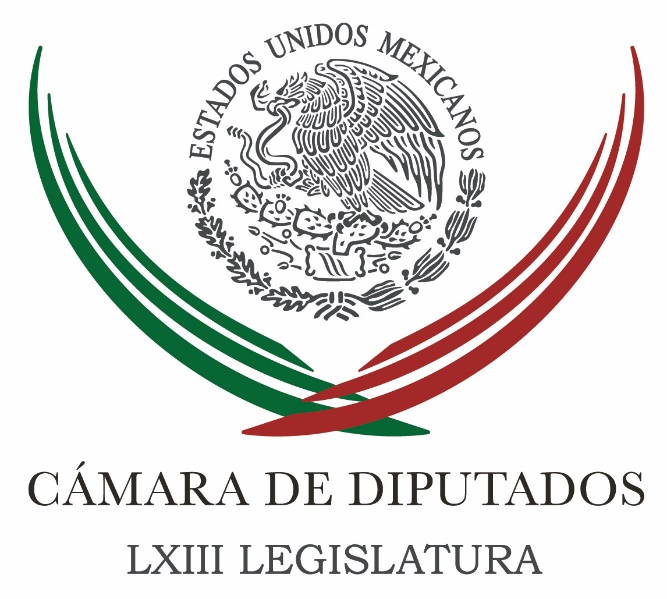 Carpeta InformativaSegundo CorteResumen:Traducir ordenamientos legales a lenguas indígenas, propone diputada Cámara de Diputados se alista para recibir a la nueva legislaturaBuena señal, promesa de López Obrador para no crear impuestos: senador Me reservo opinión sobre Nuevo Aeropuerto para no sesgar proceso de consulta: Jiménez EspriúInvestigan en base naval la desaparición de 36 personas en Nuevo LaredoAMLO recibirá seguridad en ruinas: Alfonso DurazoAlfonso Romo se reúne con secretario del Tesoro de EUGrave error, dar marcha atrás a Sistema de Justicia Penal: especialistas Rodrigo Medina, a un paso de la exoneraciónRechazan solicitud para trasladar juicio de Joaquín “El Chapo” GuzmánMartes14 de agosto 2018TEMA(S): Trabajo LegislativoFECHA: 14//08/18HORA: 10:51 AMNOTICIERO: 20 MinutosEMISIÓN: Segundo CorteESTACION: OnlineGRUPO: NotimexTraducir ordenamientos legales a lenguas indígenas, propone diputada La diputada federal Norma Xochitl Hernández Colín, de Morena, planteó que el Instituto Nacional de Lenguas Indígenas (Inali) traduzca los ordenamientos legales del ámbito federal a las principales lenguas indígenas del país. Además, pidió a la Comisión Nacional para el Desarrollo de los Pueblos Indígenas, realizar campañas de difusión de lo transcrito, ante la necesidad de que los pueblos originarios conozcan sus derechos y obligaciones en materia federal. De acuerdo con un comunicado, la propuesta precisa que, según el Instituto Nacional de Estadística y Geografía (Inegi) en 2015, poco más de seis por ciento de la población de tres años y más en México hablaba alguna lengua indígena, es decir, siete de cada 100 personas hablaba una de las 72 lenguas indígenas, lo que equivale a siete millones 382 mil 785 personas. De esta cifra, 13 de cada 100 sólo puede expresarse en su lengua materna, lo que indica que se trata de indígenas que conservan un mayor apego a la cosmovisión y cultura tradicional y es población que está próxima a condiciones desfavorables de marginación en términos de acceso a recursos, educación, salud y justicia. Además, 43.2 por ciento de este sector de la población no tiene escolaridad o cuenta con primaria incompleta, y existen 5.3 millones de indígenas de más de 15 años de los que 27 por ciento son analfabetas. El documento explica que, de acuerdo con lo publicado en la página de la Comisión Nacional de los Derechos Humanos (CNDH), hasta noviembre de 2015, la población indígena interna en los centros penitenciarios del país era de ocho mil 412 personas: siete mil 728 pertenecen al fuero común y 684 al federal. El Nuevo Sistema de Justicia Penal, sustentado en la reforma constitucional del 18 de junio de 2008, está orientado principalmente a garantizar un debido proceso que al ser acusatorio, oral y público protege el derecho a la igualdad entre las partes. No obstante, agrega, se ha observado que entre las problemáticas relacionadas con los indígenas en reclusión que son independientes de su situación jurídica, se encuentra la falta de información sobre los derechos humanos que les asisten, de intérpretes y/o traductores, así como de defensores que hablen su lengua. bmj/mTEMAS (S): Trabajo LegislativoFECHA: 14//08/18HORA: 08:51 AMNOTICIERO: 20 Minutos EMISIÓN: Segundo CorteESTACION: OnlineGRUPO: NotimexCámara de Diputados se alista para recibir a la nueva legislaturaRubén Fieytal Nez, reportero: Decenas de trabajadores dan los últimos toques al Palacio Legislativo de San Lázaro que se apresta a recibir a la nueva legislatura. A partir del próximo lunes iniciará en San Lázaro el registro de los diputados electos el pasado 1 de julio, para que el 29 de agosto se realice la sesión constitutiva de la LXIV Legislatura del Congreso de la Unión. En tanto, los actuales diputados dicen que están listos para concluir con sus funciones, mientras continúan los trabajos de entrega-recepción. Insert de Edgar Romo García, presidente de la Cámara de Diputados: "Estamos listos para concluir el encargo, estamos esperando que el próximo 29 de agosto se celebre la sesión del Congreso General para que se designen las mesas directivas correspondientes y que dé inicio la próxima legislatura sin ningún contratiempo”. Para el nuevo periodo ordinario de sesiones se esperan dos paquetes de iniciativas de reformas que serían enviadas por la bancada de Morena, así como otras propuestas que aún realizaría el Presidente Enrique Peña Nieto. En el primer grupo se trabajará sobre austeridad, contra la corrupción y la impunidad para convertir en delito grave el fraude electoral y el robo de hidrocarburos. Además, se buscaría elevar a rango de ley la pensión universal a todos los adultos mayores, lo mismo que la pensión para los discapacitados pobres. También se garantizaría por ley el estudio y trabajo a los jóvenes. Entre las iniciativas que el Presidente Peña Nieto enviaría al Congreso, a petición del mandatario electo, se encuentran la creación de la Secretaría de Seguridad Pública, así como la designación de los fiscales General de la República, Anticorrupción y Electoral. Mientras tanto, el Palacio Legislativo de San Lázaro se alista para presentar sus mejores galas el 1 de septiembre, cuando de inicio el periodo de sesiones de la nueva legislatura. Duración: 02’ 44” bmj/mTEMA(S): Información GeneralFECHA: 14//08/18HORA: 11:46 AMNOTICIERO: 20 MinutosEMISIÓN: Segundo CorteESTACION: OnlineGRUPO: NotimexBuena señal, promesa de López Obrador para no crear impuestos: senador El senador del PAN Francisco Búrquez celebró la promesa de Andrés Manuel López Obrador, presidente electo, de no aumentar y no crear nuevos impuestos: "Es una buena señal no ir a más cargas fiscales.A partir de esa promesa tenemos que construir un nuevo sistema, un impuesto único más sencillo, que deje de abusar de los mexicanos". En entrevista recordó que en el actual sistema, de 2012 a la fecha, aumentó en más del doble la cantidad de impuestos que pagan los mexicanos. Hoy existe la oportunidad no sólo de contener esto, sino de reducir la carga fiscal a los ciudadanos. Sin embargo, también manifestó su preocupación por el anuncio de la creación de impuestos a la herencia: "Una persona trabaja, ahorra y se esfuerza para crear un patrimonio para su familia. Nada más injusto que la clase política se quiera llevar una tajada aprovechándose de la tragedia de la muerte. "Por eso estoy proponiendo un impuesto único. Se eliminarían así los más de 10 gravámenes que hoy existen a nivel federal, pero también se evitaría la creación de otros nuevos. La clase política tiene mucha imaginación a la hora de saquear a los ciudadanos". Búrquez Valenzuela expuso que la propuesta de un sistema fiscal sencillo, de impuesto único y tasa baja favorecerá la formalidad: "Ya no podemos seguir castigando a los que cumplen con impuestos cada vez más altos. Aspiremos a un sistema donde todos paguemos poco y no donde unos cuantos, las clases medias, lo pagan todo". bmj/mTEMA(S): Información GeneralFECHA: 14//08/18HORA: 07:51 AMNOTICIERO: FórmulaEMISIÓN: Segundo CorteESTACION: OnlineGRUPO: FórmulaMe reservo opinión sobre Nuevo Aeropuerto para no sesgar proceso de consulta: Jiménez EspriúEl futuro titular de la Secretaría de Comunicaciones y Transportes, Javier Jiménez Espriú declaró que se reserva su opinión sobre lo que debe pasar con la obra del Nuevo Aeropuerto Internacional de la Ciudad de México (NAICM) porque no quiere sesgar el proceso de consulta ciudadana que se realizará al respecto. Dijo que mañana tomará vuelo el camino para definir la suerte de este proyecto ya que se dará a conocer al presidente electo, Andrés Manuel López Obrador, el análisis de los especialistas de su equipo sobre la obra que ya está en marcha en el Lago de Texcoco. En entrevista con Ciro Gómez Leyva en su noticiero Por la Mañana en Grupo Fórmula indicó que López Obrador solicitará a tres organizaciones de ingenieros que revisen los proyectos y emitan una opinión técnica antes de realizar una consulta abierta a la ciudadanía.Precisó que las conclusiones que entregarán mañana al presidente electo son el resultado de un análisis que se ha realizado en dos vertientes, una es sobre las discusiones que han tenido con especialistas sobre diversos temas de preocupación sobre esta obra y los impactos que tendrá. Insistió en que no dará a conocer si opinión sobre estas conclusiones para evitar sesgar la opinión de la ciudadanía, que será consultada sobre este tema luego de la revisión de los especialistas externos. bmj/mTEMA(S): Información GeneralFECHA: 14/08/18HORA: 11:46 AMNOTICIERO: El FinancieroEMISIÓN: Segundo CorteESTACION: OnlineGRUPO: El FinancieroInvestigan en base naval la desaparición de 36 personas en Nuevo LaredoAutoridades de la Procuraduría General de la República que investigan la desaparición forzada de 36 personas en Nuevo Laredo, Tamaulipas, inspeccionaron una base naval en la ciudad fronteriza con Estados Unidos.Los funcionarios de la Fiscalía Especializada en Investigación de los Delitos de Desaparición Forzada de la PGR que investigan el caso realizaron este lunes una inspección en la base de operaciones de la Secretaría de Marina (Semar) en presencia de familiares. Algunos parientes acusan a la Infantería de Marina de secuestrar a los desaparecidos. La Procuraduría comunicó que los agentes revisaron vehículos, armas y radios como parte de la investigación. Para la Comisión de Derechos Humanos de Nuevo Laredo, las inspecciones se realizaron con meses de retraso.Durante los trabajos periciales se tuvo acceso a la Base de Operaciones de la Secretaría de Marina Armada de México.Entre febrero y mayo de este año se reportó la desaparición forzada de las 36 personas, y desde entonces la oficina del Alto Comisionado de la ONU para los Derechos Humanos reclamó al gobierno mexicano que “tome medidas urgentes para detener la ola de desapariciones forzadas en Nuevo Laredo y áreas circundantes. ar/mTEMA(S): Información GeneralFECHA: 14/08/18HORA: 12:59 PMNOTICIERO: MilenioEMISIÓN: Segundo CorteESTACION: OnlineGRUPO: MilenioAMLO recibirá seguridad en ruinas: Alfonso DurazoEl gobierno de Andrés Manuel López Obrador “recibirá una seguridad en ruinas”, por lo que se necesitará el apoyo de todos los sectores para combatir la violencia, afirmó Alfonso Durazo, propuesto como secretario de Seguridad.  Al inaugurar el foro de pacificación Escucha Morelia, en Michoacán, Durazo dijo que las propuestas de la ciudadanía serán la guía en materia de seguridad durante el gobierno de López Obrador, pues “juntos vamos a avanzar en este proceso de pacificación y reconciliación nacional”.  “El próximo gobierno recibirá una seguridad en ruinas y eso habla de la dimensión, del reto, que tendremos que enfrentar y sin eludir la responsabilidad; les digo a ustedes que no será posible resolver de fondo el problema de la inseguridad si el gobierno avanza solo”, afirmó.Agregó que el gobierno entrante busca alcanzar justicia y garantizar seguridad mínima a la población, por lo que se comprometió a acompañarlos en la búsqueda de una solución integral a la violencia. “Tengan la certeza que venimos a escuchar, a recoger sus propuestas, que luego sistematizaremos, analizaremos y convertiremos en políticas públicas y en un programa de pacificación y reconciliación nacional”, aseguró. ar/mTEMA(S): Información GeneralFECHA: 14/08/18HORA: 11:36 AMNOTICIERO: MilenioEMISIÓN: Segundo CorteESTACION: OnlineGRUPO: MilenioAlfonso Romo se reúne con secretario del Tesoro de EUAlfonso Romo, propuesto como jefe de Gabinete del presidente electo, Andrés Manuel López Obrador, se reunió con el secretario del Tesoro, Steven Mnuchin, en Washington. De acuerdo con el funcionario estadunidense, el encuentro fue para dar seguimiento a temas de la agenda bilateral, aunque no se especificó cuáles. Mnuchin fue parte de una delegación de alto nivel del gobierno de Estados Unidos que viajó a México para reunirse con López Obrador y miembros de su equipo de transición a mediados de julio.  La delegación estaba conformada por los secretarios de Estado, Mike Pompeo, de Seguridad Interior, Kirstjen Nielsen, y el asesor y yerno de Donald Trump, Jared Kushner. Durante ese viaje, Mnuchin dijo que tuvo un productivo encuentro con López Obrador y que tenía una "gran confianza de que Estados Unidos y México podían cooperar en temas económicos y de seguridad que son críticos para ambas naciones". ar/mTEMA(S): Información GeneralFECHA: 14/08/18HORA: 10:57 AMNOTICIERO: El FinancieroEMISIÓN: Segundo CorteESTACION: OnlineGRUPO: El FinancieroMorena perderá diputados por sobrerrepresentación en San Lázaro: PANAsí como Morena perdió diputados en el Congreso mexiquense, en la Cámara de Diputados se quedará con menos legisladores, porque el partido está sobrerrepresentado, aseguró el representante del PAN ante el Instituto Nacional Electoral (INE), Eduardo Aguilar.Señaló que la resolución del Tribunal Electoral del Estado de México (TEEM), en la que le quitó 10 diputaciones locales a Morena, sienta precedentes y forma parte de la estrategia legal que emprenderá el PAN para impedir una sobrerrepresentación morenista en San Lázaro. “Es parte de la misma estrategia que hemos considerado para la Cámara federal, porque hubo un fraude de ley por parte de Morena en su estrategia de querer tener más diputados tanto en la Cámara federal como en las Cámaras locales, sin una representación suficiente, y esto lo hacen, primero, a través de un ejercicio de sobrerrepresentación de más del ocho por ciento de lo que vale Morena en la Cámara de lo que valió en las elecciones. Además, fue una manipulación de los estatutos de los partidos políticos con los que se coaligó y a través de la redacción de un convenio que va en contra de la legalidad”, aseveró.En entrevista con El Financiero, el abogado general del PAN comentó que las estimaciones sobre el porcentaje de diputados que tendría la coalición encabezada por Morena es que tendría 63 por ciento de diputados federales, a pesar de que obtuvo 49 por ciento de la votación en los comicios por la Cámara de Diputados.En ese sentido, estimó que Morena tendría una sobrerrepresentación de más 14 por ciento, que impugnarán ante el Tribunal Electoral del Poder Judicial de la Federación (TEPJF), una vez que el INE defina a los legisladores de representación proporcional. “Morena, de entrada, tiene que tener el número de diputados correcto, que le quiten el 14 por ciento en exceso que tiene en la Cámara y ese porcentaje es el que vamos a apelar”, manifestó.Cuestionado sobre los reclamos de Morena respecto a la resolución del Tribunal Electoral mexiquense, Aguilar aseveró que lo más indicado es “que hable la sentencia”, pero resaltó que “ya nos han dado la razón en varios estados, entre ellos en Nuevo León, en Baja California y en el Estado de México, y seguiremos con nuestra misma estrategia para que simplemente se respete la correlación de fuerzas”. ar/mTEMA(S): Información GeneralFECHA: 14/08/18HORA: 10:12 AMNOTICIERO: Enfoque NoticiasEMISIÓN: Segundo CorteESTACION: OnlineGRUPO: NRM Comunicaciones PES comenzará a analizar el paquete presupuestal 2019: ManzanillaEn entrevista con Mario González, conductor de la Primera Emisión de ENFOQUE NOTICIAS, Fernando Manzanilla, próximo coordinador de los diputados del Partido Encuentro Social dijo que ya comenzarán a trabajar sobre el paquete presupuestal del 2019, la integración de las comisiones y la agenda legislativa.Aseguró que van a trabajar porque hay mucho por hacer, la integración de las comisiones, la glosa del informe el paquete económico y el aterrizaje de la agenda legislativa. En cuanto al tema de la cantidad de diputados que tendrá Encuentro Social en la Cámara de Diputados pese a estar en peligro de perder el registro, afirmó“Estamos estimando un número por encima de 40 diputados, por la vía uninominal. “El Tribunal desechó las impugnaciones en relación a la elección presidencial, sin embargo, hay otras dos formas en las que los partidos pueden lograr el registro: tener 3 por ciento en la votación de diputados federales o 3 por ciento en su votación del Senado, esas impugnaciones están en curso”. Vamos a estar muy enfocados en las coincidencias, creo que uno de los temas más importantes que está demandando la ciudadanía es el de la austeridad. ar/mTEMA(S): Información GeneralFECHA: 14//08/18HORA: 12:51 PMNOTICIERO: 20 MinutosEMISIÓN: Segundo CorteESTACION: OnlineGRUPO: NotimexGrave error, dar marcha atrás a Sistema de Justicia Penal: especialistas Especialistas y académicos exhortaron al Congreso de la Unión que iniciará funciones el próximo 1 de septiembre, a no dar marcha atrás al Sistema de Justicia Penal Acusatorio, por el contrario, piden que trabaje en favor de su operatividad para fortalecer y profesionalizar la labor no sólo de jueces, sino también del Ministerio Público, policías y fiscalías.En el foro "El balance de las reformas estructurales. La Reforma en Justicia Penal", Sergio López Ayón, investigador del Centro de Investigación y Docencia Económicas (CIDE), expuso que hasta antes de la modificación, el sistema penal en México no funcionaba, por lo que "quienes quieren regresar se les olvida lo terrible que era". En el Senado de la República reconoció que la instrumentación del nuevo Sistema de Justicia Penal es muy complejo, pero aún faltan muchos eslabones por articularse en temas como la profesionalización de policías y se ha dejado de lado el tema de las fiscalías: "Sin embargo, regresar al modelo de prisión preventiva oficiosa para todos los delitos sería un grave error". "Volver a llenar a las cárceles con personas que estarán siete, ocho, nueve o 10 años encerrados por delitos menores sin dictarles sentencia, sería un gravísimo error", por lo que "hago un llamado al Senado de la República a no caer en esa tentación". Consideró que la actual reforma al Sistema de Justicia Penal Acusatoria puede funcionar si se realizan esfuerzos en su operatividad. Con un buen trabajo del Ministerio Público, ningún delincuente que sea un riesgo para la sociedad podrá evadir la prisión. El investigador del Instituto Belisario Domínguez del Senado, Carlos Galindo, defendió la reforma y expuso que si la justicia penal no funciona, nunca se van a respetar los derechos humanos y será imposible respetar otras garantías como el respecto a los pueblos, y a los derechos laborales y económicos, entre otros. Recordó que la reforma buscaba la autonomía del Ministerio Público, fortalecer la defensoría, reconocer el principio de inocencia y reducir la prisión preventiva, entre otros temas."Sí es parte de una ola de reformas en América Latina, pero también respondió a los rezagos de México en la materia, ya que en el país, hasta antes de la reforma, 59 por ciento de quienes estaban en prisión eran acusadas por robo, ocho por ciento por homicidio y cuatro por ciento por secuestro. "De los acusados por robo, una de cada cuatro personas estaba encarcelada por hurtos de menos de 500 pesos y 70 por ciento fueron detenidas sin ser notificadas por la policía de los delitos que se les acusaba. En 69 por ciento de los casos el Ministerio Público les negó el derecho a realizar una llamada telefónica", destacó.Galindo agregó que de acuerdo a estudios del CIDE, 66 por ciento no contaron con un abogado defensor, y 84 por ciento nunca pudieron hablar con el juez durante sus juicios. El experto subrayó que hasta antes de la reforma "el corazón de la impunidad estaba en la averiguación previa y en la actuación de los ministerios públicos", y puso como ejemplo que en algunos estados como Oaxaca, de cada 100 averiguaciones sólo una terminaba con un detenido. Precisó que la reforma en vigor establece que no todos los delitos tienen que ver con penas como prisión, y establece procesos como la conciliación cambian los criterios de criminalidad para modificar la estrategia instrumentada de mano dura que nos llevó a las actuales cifras de inseguridad y violencia en el país. bmj/mTEMA(S): Información GeneralFECHA: 14/08/18HORA: 11:30 AMNOTICIERO: La Silla RotaEMISIÓN: Segundo CorteESTACION: OnlineGRUPO: La Silla RotaRodrigo Medina, a un paso de la exoneraciónEl ex gobernador de Nuevo León, Rodrigo Medina de la Cruz, logró el auto de no vinculación a proceso por los delitos de peculado y contra el patrimonio del Estado.Medina libraba la batalla legal por el asunto de la empresa armadora Kia y que de acuerdo al gobierno del sucesor Jaime Rodríguez Calderón, habría otorgado incentivos no legales por más de tres mil millones de pesos.El Juez dictó la decisión por un amparo que le fue concedido en el Juzgado Quinto de Distrito a Medina y ratificado por un Tribunal Colegiado federal. En su fallo, el juez de control determinó que la Fiscalía Anticorrupción no le precisó a Medina los hechos delictivos que le atribuía, y con ello no se le respetó su derecho a una adecuada defensa.No hay pruebas que demuestren que Rodrigo Medina dio instrucciones, principalmente, a Rolando Zubirán, entonces secretario de Desarrollo Económico, para que cometiera un delito al otorgar incentivos para la empresa coreana ubicada en el municipio de Pesquería.Medina, que gobernó de 2009 a 2015, dijo al salir de la audiencia que siempre tuvo confianza en su inocencia por lo que nunca perdió la fe en la ley y su correcta aplicación.Recordó que en enero ya había otro proceso en su contra, también por el caso Kia, donde fue acusado de ejercicio indebido de funciones.Actualmente solo le queda un proceso por el uso de un helicóptero, pero ya ganó un amparo contra la vinculación a proceso y está en revisión en un tribunal colegiado federal.En este sentido, el ex gobernador tiene la seguridad de que también será absuelto de esas acusaciones que atribuye más que todo a situaciones políticas. En enero de 2017, Medina fue llevado al penal del Topo Chico por casi 19 horas pero logró salir luego de que se había violado un amparo que tenía contra la detención. ar/mTEMA(S): Información GeneralFECHA: 14//08/18HORA: 11:53 AMNOTICIERO: Enfoque NoticiasEMISIÓN: Segundo CorteESTACION: OnlineGRUPO: NRM ComunicacionesRechazan solicitud para trasladar juicio de Joaquín “El Chapo” GuzmánEl juez encargado del caso del narcotraficante mexicano Joaquín “El Chapo” Guzmán rechazó  la solicitud de la defensa para trasladar el juicio.Los abogados de Guzmán habían solicitado que el proceso se moviera del distrito neoyorquino de Brooklyn, donde hasta ahora se ha venido llevando a cabo.La defensa argumentaba que, una vez arranque el juicio, los traslados del Chapo de la prisión de Manhattan en la que está recluido hasta el juzgado de Brooklyn podían jugar en su contra.Los movimientos, que se llevan a cabo en medio de un enorme dispositivo de seguridad, amenazan con convertir el proceso en un espectáculo y poner al jurado en contra de Guzmán, defendían los abogados.En una audiencia celebrada hoy, el juez Brian Cogan rechazó la moción, confirmando que el juicio se celebrará en Brooklyn.Cogan, en todo caso, aseguró a la defensa que sus preocupaciones serán resueltas con nuevos arreglos con las fuerzas de seguridad. bmj/mTEMA(S): Información GeneralFECHA: 14//08/18HORA: 10:15 AMNOTICIERO: El UniversalEMISIÓN: Segundo CorteESTACION: OnlineGRUPO: El UniversalPolíticos lamentan muerte de ex dirigente del PRI en Zapopan, JaliscoA través de mensajes en redes sociales, desde el gobernador de la entidad, hasta compañeros de partido extendieron sus condolencias y expresaron su apoyo a familiares y amigos del político priista.Aristóteles Sandoval, gobernador de Jalisco, envió un mensaje a través de su cuenta de Twitter al hijo del ex diputado local, Salvador Rizo Castelo, quien fuera coordinador de la campaña presidencial de José Antonio Meade en el estado de Jalisco.Por su parte, el Comité Municipal del PRI en Zapopan, publicó una esquela en la que se reconoce la labor de Rizo Ayala como empresario y político. Del mismo modo, el Comité Estatal también envió sus condolencias al hijo de Rizo Ayala.Aristóteles Sandoval@AristotelesSDQuerido @ChavaRizo, lamento profundamente el fallecimiento de tu señor padre, don Salvador Rizo Ayala, un amigo y compañero en muchos momentos de la vida. Mis más sentidas condolencias para toda la familia en estos momentos tan difíciles. bmj/m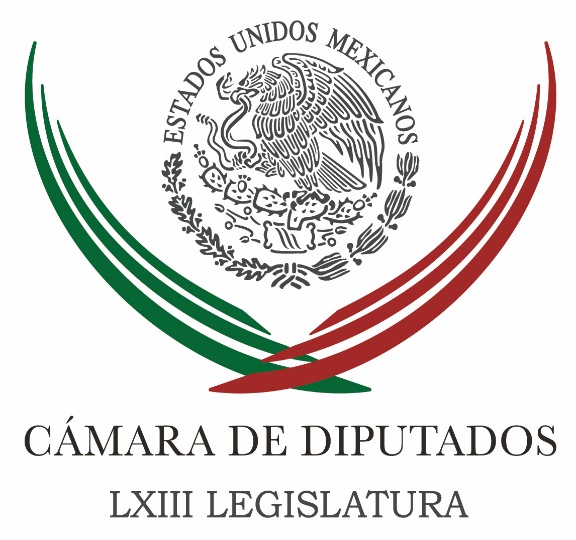 Carpeta InformativaTercer CorteResumen: Cordero se retira de la vida política; emprenderá proyectos personalesHabrá entrega transparente de Secretarías al gobierno de AMLO: Baltazar HinojosaLópez Obrador anuncia a subsecretarios de Trabajo y BienestarProceso de transición en Segob iniciará el 20 de agosto, afirma Sánchez CorderoDesde el 1 de diciembre comenzará la creación de Comisión de la Verdad: EncinasSenadores del PRD eligen a Mancera como coordinador parlamentarioEn foro de pacificación, víctimas no dejan hablar a jefe de PolicíaANUIES se reunirá con AMLO para tratar los planes en educación superiorPobladores de Atenco solicitan a AMLO dialogo público para discutir sobre el NAICM14 de agosto de 2018TEMA(S): Información GeneralFECHA: 14/08/18HORA: 13:59NOTICIERO: El Universal.comEMISIÓN: Tercer CorteESTACION: InternetGRUPO: El UniversalCordero se retira de la vida política; emprenderá proyectos personales
Alejandra Canchola, reportera: Ernesto Cordero Arroyo, presidente de la Mesa Directiva del Senado de la República, adelantó que se retira de la vida política para emprender proyectos personales, y precisó que vale la pena pelear su lugar como militante en el Partido Acción Nacional (PAN).En entrevista, luego de su participación en el Pase de Estafeta de la agenda de equidad de género entre legisladoras de la 63 y 64 Legislatura, que se lleva a cabo en la antigua sede del Senado, Cordero advirtió que se va satisfecho de lo que ha hecho como servidor público.“Sí, ya, vámonos a emprender proyectos en la vida privada, al desempeño y al ejercicio profesional, seguiré dando mis clases, me gusta mucho, yo soy actuario y economista de profesión y a eso me voy a dedicar, a hacer consultoría económica, financiera y a hacer pronósticos”, dijo.Añadió que el PAN debe ser la oposición que México necesitará “desesperadamente”, y aseguró que vale la pena recuperarlo a través de un dirigente que sea incluyente.“Ojalá que quien se apoderó de Acción Nacional tenga un acto de contrición y vean el daño que no sólo le han hecho al PAN si no al país, el PAN necesita un presidente fuerte, incluyente, que no sea de la misma camarilla que lo llevó al desastre”, indicó. Masn/mTEMA(S): Información GeneralFECHA: 14/08/18HORA: 15:43NOTICIERO: Enfoque NoticiasEMISIÓN: Tercer CorteESTACION: Online:GRUPO: Enfoque Noticias0Habrá entrega transparente de Secretarías al gobierno de AMLO: Baltazar HinojosaNatalia Estrada, reportera: Previo a la reunión entre el gabinete del actual gobierno federal y de Andrés Manuel López Obrador el próximo lunes, el secretario de Agricultura, Baltazar Hinojosa aseguró que la dependencia Federal está lista para hacer una entrega transparente y ordenada.Entrevistado por separado, Bosco de la Vega, presidente del Consejo Nacional de Agropecuario quien participó en la tercera feria “México Alimentaria 2018” señaló que han tenido acercamientos con el equipo del presidente electo, Andrés Manuel López Obrador con quien hay coincidencias para garantizar el desarrollo del sector, golpeado por la pobreza.Apuntó que la intención del próximo gobierno de lograr la autosuficiencia alimentaria es bien visto por el sector, pues la Organización de las Naciones Unidas para la Alimentación y la Agricultura (FAO por sus siglas en inglés) recomienda que el país produzca el 75 por ciento de lo que consume y actualmente está al 55 por ciento. dlp/mTEMA(S): Información GeneralFECHA: 14/08/18HORA: 17:25NOTICIERO: Excélsior.comEMISIÓN: Tercer CorteESTACION: InternetGRUPO: ImagenLópez Obrador anuncia a subsecretarios de Trabajo y BienestarAndrés Manuel López Obrador, presidente electo de México, nombró a María Luisa Albores como próxima titular de la Secretaría del Bienestar, lo que hoy es la Secretaría del Desarrollo Social (Sedesol).María Luisa Albores es ingeniera agrónoma y es la propuesta para la Secretaría del Bienestar”, dijo López Obrador en conferencia de prensa.Como subsecretaria del Bienestar, el presidente electo nombró a Ariadna Montiel.En tanto, Alfredo Domínguez será el subsecretario del Trabajo; Horacio Duarte, el subsecretario del Empleo y Javier May, subsecretario de Inclusión Productiva y Desarrollo Rural. Masn/mTEMA(S): Información GeneralFECHA: 14/08/18HORA: 15:17NOTICIERO: 24 HORASEMISIÓN: Tercer CorteESTACION: Online:GRUPO: 24 HORAS0Proceso de transición en Segob iniciará el 20 de agosto, afirma Sánchez CorderoDiana Benítez, reportera: Olga Sánchez Cordero, futura secretaria de Gobernación, indicó que el proceso de transición de Secretaría iniciará el próximo 20 de agosto, en entrevista con medios de comunicación luego de una reunión con el presidente electo, Andrés Manuel López Obrador, realizada en su oficina de la colonia Roma.Sin embargo, hoy por la tarde sostendrá una reunión con el secretario Alfonso Navarrete Prida, luego de las 19:00 horas, la cual -especificó- será sólo de “cortesía”.La ministra en retiro salió en medio de dos protestas que se desarrollan hoy en la oficina del presidente electo, una de ellas para pedir justicia por Roberto González, un hombre que fue golpeado en Quintana Roo por dos civiles, cuyas lesiones lo dejaron parapléjico.Dado que los quejosos pidieron ayuda de la futura secretaria de Gobernación porque a pesar de que denunciaron el hecho los golpeadores están en libertad, por medio de amparo, Sánchez Cordero precisó que sus asistentes ya se pusieron en contacto con los familiares.“Queremos que las instancias de procuración de justicia sirvan, que impartan justicia”. Sin embargo, resaltó que ella aún no está en funciones dlp/mTEMA(S): Información GeneralFECHA: 14/08/18HORA: 15:00NOTICIERO: La Jornada.comEMISIÓN: Tercer CorteESTACION: Online:GRUPO: La Jornada.com0Desde el 1 de diciembre comenzará la creación de Comisión de la Verdad: EncinasNéstor Jiménez, reportero: Desde el 1 de diciembre que comience la nueva administración federal encabezada por Andrés Manuel López Obrador, comenzarán los trabajos para conformar una Comisión de la verdad que indague el caso de los normalistas desaparecidos en Iguala, Guerrero, sostuvo el próximo subsecretario de derechos humanos de la Secretaría de Gobernación, Alejandro Encinas.Al asistir a la Cámara de Diputados, donde se reunión con el resto de los futuros integrantes de la bancada de Morena en el Congreso de la Ciudad de México, señaló que ya hay un diálogo con los padres y con las madres de los estudiantes de la Normal de Ayotzinapa, y han trazado una ruta de trabajo de aquí al inicio de la siguiente administración “partiendo del principio que vamos a trabajar de manera conjunta y no vamos a actuar de manera unilateral”.“Queremos una comisión de la verdad, que se ejerza el derecho a la memoria y a la verdad de las víctimas, al mismo tiempo que conozcamos el paradero de los muchachos…Por supuesto que aquí sí va a haber voluntad política para que esa comisión se instale”, agregó Encinas.Precisó que el trabajo de dicha instancia estará encaminado a retomar las líneas de investigación que se quedaron sin desahogar, atendiendo las recomendaciones del Grupo Interdisciplinario de Expertas y Expertos Independientes (GIEI), de las agencias Naciones Unidas y ahora, la resolución del Tribunal Colegiado de Tamaulipas para que se instala la Comisión de la verdad.La Comisión investigará desde la responsabilidad estatal en la desaparición forzada de los estudiantes, como de la policía municipal, estatal, federal e incluso la “presencia de las fuerzas armadas, que no ha sido reconocido, el hecho de la alteración de la escena del crimen, tanto en el basurero de Cocula como en el hallazgo presuntamente de otros restos humanos”. dlp/mTEMA(S): Partidos PolíticosFECHA: 14/08/18HORA: 16:33NOTICIERO: El Universal.comEMISIÓN: Tercer CorteESTACION: Online:GRUPO: El Universal.com0Senadores del PRD eligen a Mancera como coordinador parlamentarioRicardo Gómez, reportero: El grupo parlamentario del Partido de la Revolución Democrática (PRD) en el Senado, que entrará en funciones la próxima legislatura, eligió esta tarde en reunión plenaria privada al ex jefe de Gobierno de la Ciudad de México, Miguel Ángel Mancera, como su nuevo coordinador.De acuerdo con fuentes consultadas por EL UNIVERSAL, al encuentro también acudieron Xóchitl Gálvez y Emilio Álvarez Icaza.Entre los temas de la agenda, del encuentro realizado en la sede nacional del partido, se puso a consideración a quien será su próximo coordinador, y en la votación resultó ganador Mancera Espinosa.Luego de esta decisión, se informó que mañana miércoles la próxima bancada del PRD hará oficial el anuncio ante los medios de comunicación. dlp/mTEMA(S): Información GeneralFECHA: 14/08/2018HORA: 14:06NOTICIERO: Milenio.comEMISIÓN: Tercer CorteESTACION: OnlineGRUPO: MilenioEn foro de pacificación, víctimas no dejan hablar a jefe de PolicíaVíctimas de la violencia en Michoacán interpelaron al secretario de Seguridad Pública del estado, Juan Bernardo Corona, a quien, a gritos le impidieron dar su mensaje. A gritos y con la gente parada en la mesa principal lo interrumpieron cuando el funcionario aseguraba que en el gobierno "somos sensibles ante su dolor". Durante la inauguración del Foro Escucha, Por la Pacificación y Reconciliación Nacional, el funcionario intentó tomar la palabra en representación del gobernador Silvano Aureoles; sin embargo, no pudo hablar ante los gritos de ¡fuera! y ¡asesino! que le lanzaban los asistentes. ¡No hay justicia!, le reclamaron entre gritos que le impidieron seguir. Cuando le fue imposible continuar su discurso, se le dio la palabra a quien será el próximo titular de la Secretaría de Seguridad Pública, Alfonso Durazo. En presencia de víctimas de la inseguridad, así como líderes de las extintas autodefensas de Michoacán, entre ellos José Manuel Mireles e Hipólito Mora, Durazo dijo que las propuestas que arrojen los foros en el país serán una guía para convertirlas en políticas públicas. Mireles quién acudió resguardado por seguridad personal abandonó el lugar, pues dijo que el foro era un circo y no había líderes sociales en la mesa principal.  Al tercero de 18 foros estatales, mismo que se realiza en la Universidad Michoacana de San Nicolás de Hidalgo, acudieron el cardenal Alberto Suárez y el arzobispo de Morelia, Carlos Garfias, además de legisladores electos. El cardenal Suárez Inda señaló que en México "no todo está podrido ni todo está perdido" y celebró que el próximo gobierno busque la reconciliación nacional. En tanto que el arzobispo de Morelia, Carlos Garfias sostuvo que estos diálogos representan una esperanza para las víctimas que buscan hacerse escuchar. En representación de las víctimas habló Raquel González, presidenta de la asociación de viudas de Apatzingán, quien entre lágrimas dijo que la desaparición de su esposo en 2012, la marcó de por vida, como ocurre con miles de personas que en Michoacán y en todo el país son víctimas de la delincuencia. Exigió que ya haya un México en paz. "Hay que hacer algo y hacerlo bien" y puso como ejemplo las becas que no llegan y que se ofrecieron por parte del gobierno a los huérfanos de la violencia. ar/mTEMA(S): Información GeneralFECHA: 14/08/2018HORA: 14:33 NOTICIERO: El Economista OnlineEMISIÓN: Tercer CorteESTACION: OnlineGRUPO: El EconomistaANUIES se reunirá con AMLO para tratar los planes en educación superiorLa Asociación Nacional de Universidades e Instituciones de Educación Superior (ANUIES) tendrá una reunión con el presidente electo, Andrés Manuel López Obrador, a fin de conocer su plan para apuntalar a educación superior.Lo anterior fue dado a conocer por el rector de la Universidad Nacional Autónoma de México (UNAM), Enrique Graue Wiechers, y por el director general del Instituto Politécnico Nacional (IPN), Mario Alberto Rodríguez Casas. Ambos fueron entrevistados en el marco de la instalación del Comité Interuniversitario para conmemorar los 50 años del movimiento estudiantil del 1968.Graue Wiechers expuso que "mañana hay una reunión en la ANUIES. Se le entregará -al presidente electo- un documento que se hizo por ANUIES, mientras que nosotros lo estaremos viendo muy pronto para entregarle la agenda de Ciencia, Tecnología e Innovación", detalló.El rector de la UNAM dijo que no asistirá debido a que debe estar presente en la sesión de consejo universitario; sin embargo, aclaró que habrá representantes de la máxima casa de estudios.Rodríguez Casas indicó que él sí asistirá la reunión de la ANUIES para conocer la posición del próximo gobierno respecto a la educación media superior."De nuestra parte, es muy importante dejar en claro que el Politécnico es un aliado del gobierno federal y el brazo ejecutor de la tecnología. Eso es lo que queremos refrendar", afirmó. ar/mTEMAS (S): Información GeneralFECHA: 14//08/18HORA: 14:12 PMNOTICIERO: SDPnoticiasEMISIÓN: Tercer CorteESTACION: OnlineGRUPO: TelevisaPobladores de Atenco solicitan a AMLO dialogo público para discutir sobre el NAICMMiembros del Frente de Pueblos en Defensa de la Tierra (FPDT) se manifestaron esta mañana en las oficinas de trabajo del presidente electo Andrés Manuel López Obrador exigiendo que se establezca un diálogo público en el participen las comunidades inconformes con la construcción del nuevo aeropuerto.Luego de marchar sobre la avenida insurgentes, los pobladores de la Cuenca del Valle de México propusieron el establecimiento de seis mesas de trabajo, más una de conclusiones en las que se especifique todo lo relacionado con la tierra y su extracción.Denunciaron que la construcción de la infraestructura solo beneficia a los grandes empresarios, Carlos Slim entre ellos, ya que hasta el momento no se ha considerado otros factores como el hundimiento permanente del suelo estimado en 20 y 30 centímetros anuales, situación que eleva el costo de la construcción y de su mantenimiento.La extracción de masiva de tezontle que altera la geología y la filtración de agua en el valle, la falta de consideración de la variable sísmica y la cercanía del Popocatépetl, además del pobre reconocimiento de las más de 250 aves de la zona, fueron algunas de las preocupaciones expresadas por los pobladores que exigen ser escuchados antes de que se tome una decisión definitiva.“Hacemos un llamado al presidente electo para que defina con claridad los plazos del proceso en que se basará para tomar la decisión sobre cancelar o no el nuevo aeropuerto. La ambigüedad en la que ha sido en este aspecto no abona a la certeza política de ningún sector”, expresó una de las integrantes del frente al dar lectura al comunicado de prensa.“A tan solo un día de que el equipo de transición presente los dictámenes que servirán a la consulta ciudadana sobre el nuevo aeropuerto, los manifestantes expresaron su molestia con López Obrador, quien hasta el momento “no se ha reunido con los opositores”, e hicieron un llamado a la cancelación total del proyecto.La carta- invitación de los comuneros fue entregada por una comisión de mujeres que fueron recibidas por Leticia Ramírez, encargada de brindar atención ciudadana. bmj/m